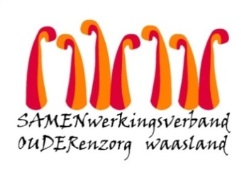 Nieuwsbrief wzc HHart – 24 augustus 2020Beste bewoners, familie en medewerkers,
Uit voorzorg werd beslist om alle bewoners en medewerkers van afdeling Magnolia/CDE vandaag te screenen op Covid-19.Totdat de resultaten bekend zijn, vermoedelijk morgenavond, vragen wij aan de bewoners om op hun kamer te blijven. Tijdens deze quarantaineperiode is er helaas geen bezoek mogelijk. Indien de testresultaten goed zijn, zullen we het bezoek uitzonderlijk deze week verplaatsen naar woensdagvoormiddag en donderdagvoormiddag.We zijn er ons ten zeerste van bewust dat dit nieuws zwaar weegt voor de bewoners, hun familie en de medewerkers. Door het snel nemen van enkele vervelende maar belangrijke maatregelen, zoals quarantaine en het vermijden van contact tussen bewoners, zijn we er van overtuigd dat we eventuele besmettingen snel kunnen indijken en deze maatregelen dan ook weer snel kunnen afbouwen. Momenteel is er geen enkele bewoner in ons WZC die Covid-19 symptomen vertoont.Voor alle andere afdelingsbubbels zijn er geen bijkomende maatregelen : de huidige werking en bezoekregeling blijft behouden.We brengen jullie spoedig van de testresultaten op de hoogte.Dank voor jullie begrip in deze moeilijke omstandigheden.Met vriendelijke groet,Ann Van CalenbergeDagelijks verantwoordelijke